SKRIPSIPENGARUH    MODIFlKASI     VOLUME   SILINDER   TERHADAPOLEH:FRITZ  TUTUARIMA NIM.2009-71-019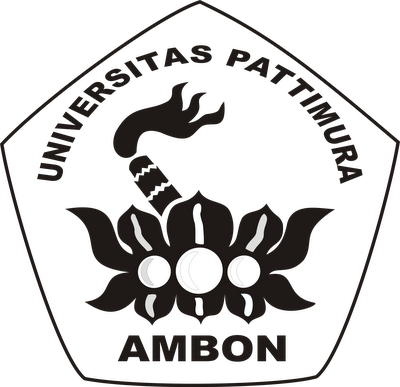 PROGRAM  STUDI TEKNIK  MESIN JURUSAN MESIN FAKULTAS  TEKNIKUNIVERSITAS  PATTIMURA AMBON2014PENGARUH	MODIFIKASI   VOLUME  SILINDER  TERHADAP TORSI,	DAYA  DAN KONSUMSI  BAHAN  BAKAR  P ADA MOTOR		YAMAHA  RX-SPECIAL   115 CCOleh                            : Fritz TutuarimaPembimbing IPembimbing II: J. Louhenapessy, ST., MT: Jr. W. M. E. Wattimena, MS.EngABSTRAKSalahsatu  usaha untuk meningkatkan performa kendaraan adalah dengan melakukan oversize volume silinder. Volume silinder sangat mempengaruhi kompesi  bahan  bakar  dan pembakaran      yang akan memberikan  tenaga  pada kendaraan. Dengan melakukan oversize juga adalah usaha yang dilakukan untuk mengembalikan tekanan kompresi bahan bakar.Pengujian  volume  silinder  dilakukan  dengan  menggunakan  alat  bantu prony brake yang ditentukan, yaitu : putaran magnet pada putaran 7000 rpm dan beban prony 3kg, 4kg, 5kg, 6kg, dan 7kg. Serta waktu yang dibutuhkan untuk menghabiskan 10 ml bahan bakarHasil   pengujian   reduction   gear   1  untuk   volume   silinder   standart menunjukan daya maksimum 1959,331 Watt, torsi maksimum 3,90320 N.m,  dan pemakaian bahan bakar  efektif 0,04503 kg.w/jam  berada beban  6 kg   dengan putaran magnet 4796 rpm. Hasil pengujian reduction gear 2 untuk volume silinder oversize menunjukan daya maksimum 3594,270 Watt, torsi maksimum 6,46586N.m dan pemakaian bahan bakar efektif 0,02555 kg.w/jam berada pada beban 6kg dengan  putaran magnet  4666 rpm. Hasil pengujian reduction  gear 3 untuk volume silinder oversize menunjukan daya maksimum 4398,763 Watt, torsi maksimum 9,11438  N.m dan pemakaian bahan bakar efektif 0,02132 kg.w/jam berada pada beban 6 kg dengan putaran magnet 4611 rpm. Hasil pengujian reduction  gear 4 untuk  volume  silinder oversize menunjukan  daya maksimum4749,108 Watt, torsi  maksimum  10,47648   N.m  dan pemakaian  bahan  bakar efektif 0,02017 kg.w/jam berada pada beban 6 kg dengan putaran magnet 4331 rpm. Hasil pengujian reduction gear 5 untuk volume silinder oversize menunjukan daya maksimum 5384,917 Watt, torsi'10,50608  N.m dan pemakaian bahan bakar efektif 0,01882 kg.w/jam berada pada beban 5 kg dengan putaran magnet 4897 rpmKata Kunci    :  Volume  SHinder Sttandart,  Volume  Silinder  Oversize,  Torsi, Daya, dan Bahan Bakar EfektifTORSI,DA YA, DAN KONSUMSI   BAHANBAKARP ADAMOTOR   YAMAHA   RX  SPECIAL115 cc